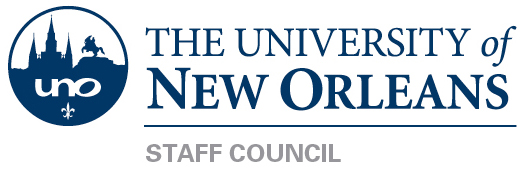 May 25, 2017UC 208, 10:00AM Call to Order10:05 AMExecutive Committee ReportsPresident, LeeAnne SipAbsent/no updatesVice-President, David LambourVolunteer event ideasTreasurer, Tiffany SoubletGF – 964.08UNOFCU balance = $1139.03Foundation balance = $5916.06Foundation activity balance = $1084.10Corresponding Secretary, Karen PaisantNo updatesRecording Secretary, Brian McDonaldNo updatesCommittee Reports (Call for Members)Staff Concerns CommitteeDoug Middlefast spoke regarding:
- Compressed Work Week
- WhistleblowingEvents CommitteeNo updatesAwards CommitteeScholarship Winner: Susan GrahamBook Award Winner: Cynthia CullenMembership/Elections CommitteeMotion to approve councilors w/o new nominations on the floor passedMotion to approve allowing current executives to serve passed w/ one abstainMotion to election new executive group passed New BusinessOld BusinessGuest Speaker: Facility Services/SodexoNext Meeting – 6/15/17 Adjournment